PŘEHLED KULTURNÍCH AKCÍ VÝŠOVICELISTOPAD A PROSINEC 2022Vázání adventních věncůKdy a kde: v sobotu 26. 11. v 15  hod, kulturní důmJehličí, tavné pistole a drátky budou k dispozici zdarma. Bude možné si zakoupit polystyrenové korpusy na věnce za nákupní cenu. Kleště si přineste vlastní. Vánoční dílna pro děti.   pro děti i dospělé zajištěn. Adventní koncert Kdy a kde: v neděli 27. 11. v 17 hod, kostel sv. VavřinceVánoční koncert pěveckého souboru Exaudi a hostéNavazuje rozsvěcování vánočního stromu	Rozsvěcování vánočního stromuKdy a kde: 27. 11. v 18 hod, u kostela sv. VavřinceVystoupení dětí z MŠ a ZŠ Vřesovice, čaj pro děti zdarma, prodej vánočního punčeMikulášská besídkaKdy a kde: v sobotu 3. 12., kulturní dům, začátek v 15:30 hOd 16 hod – loutkové představení O čertici GvendolíněCca od 17 hod - Mikulášská nadílka Mikuláš do domuKdy a kde: 5. 12. od 16 hod, u Vás domaDomluvte Vašim dětem návštěvu Mikuláše, čerta a anděla u Vás doma. Zájemci hlaste se na tel. č. 720 415 928 u pí Zatloukalové.PŘEJEME PŘÍJEMNÝ ADVENT										Obec Výšovice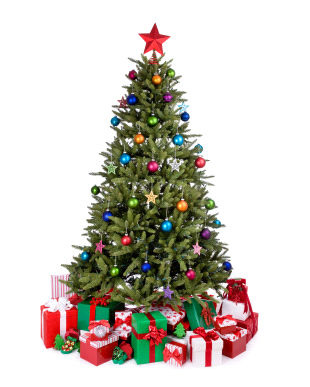 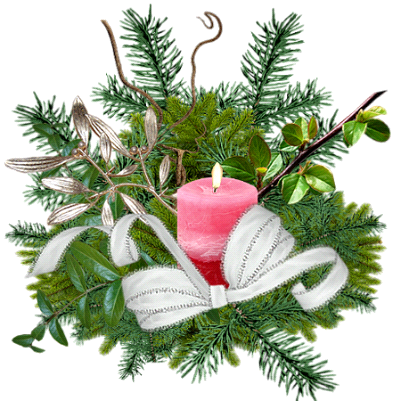 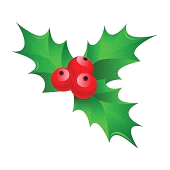 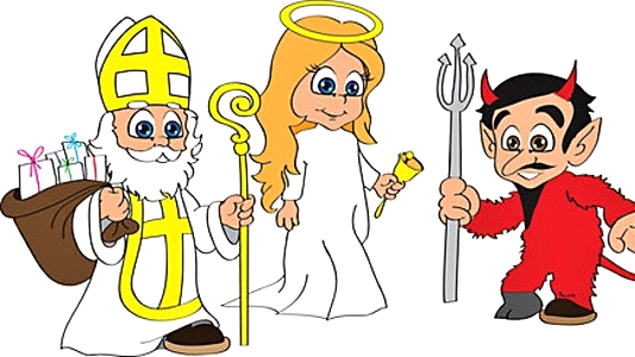 